Rešitve: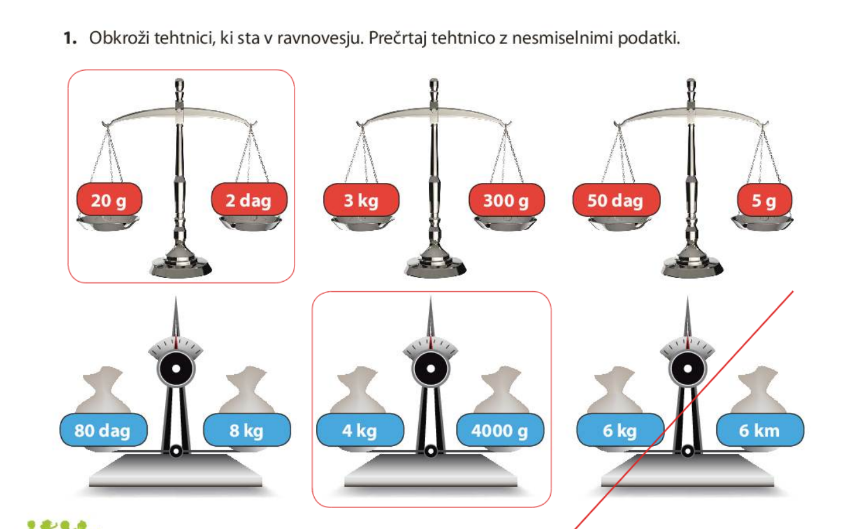 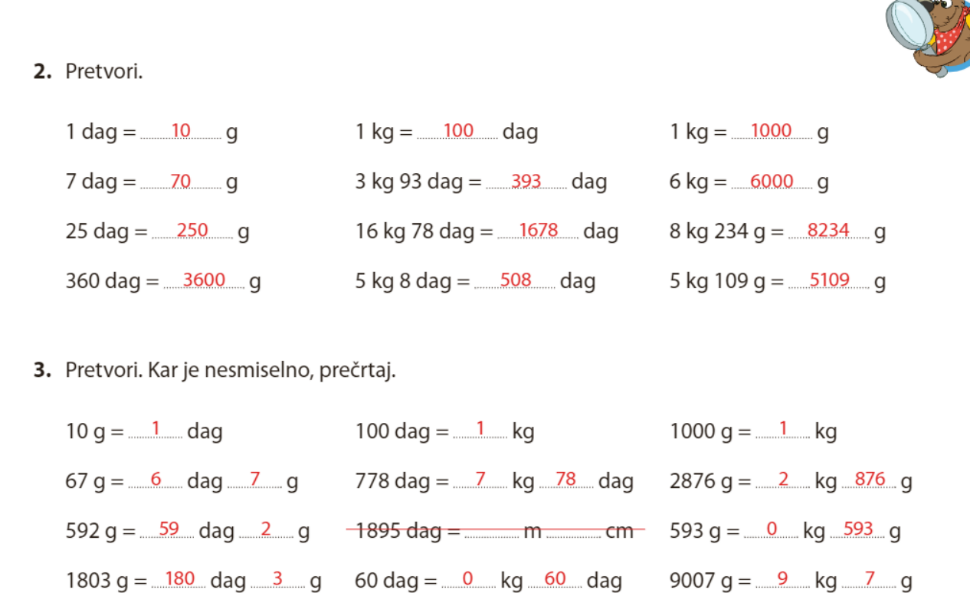 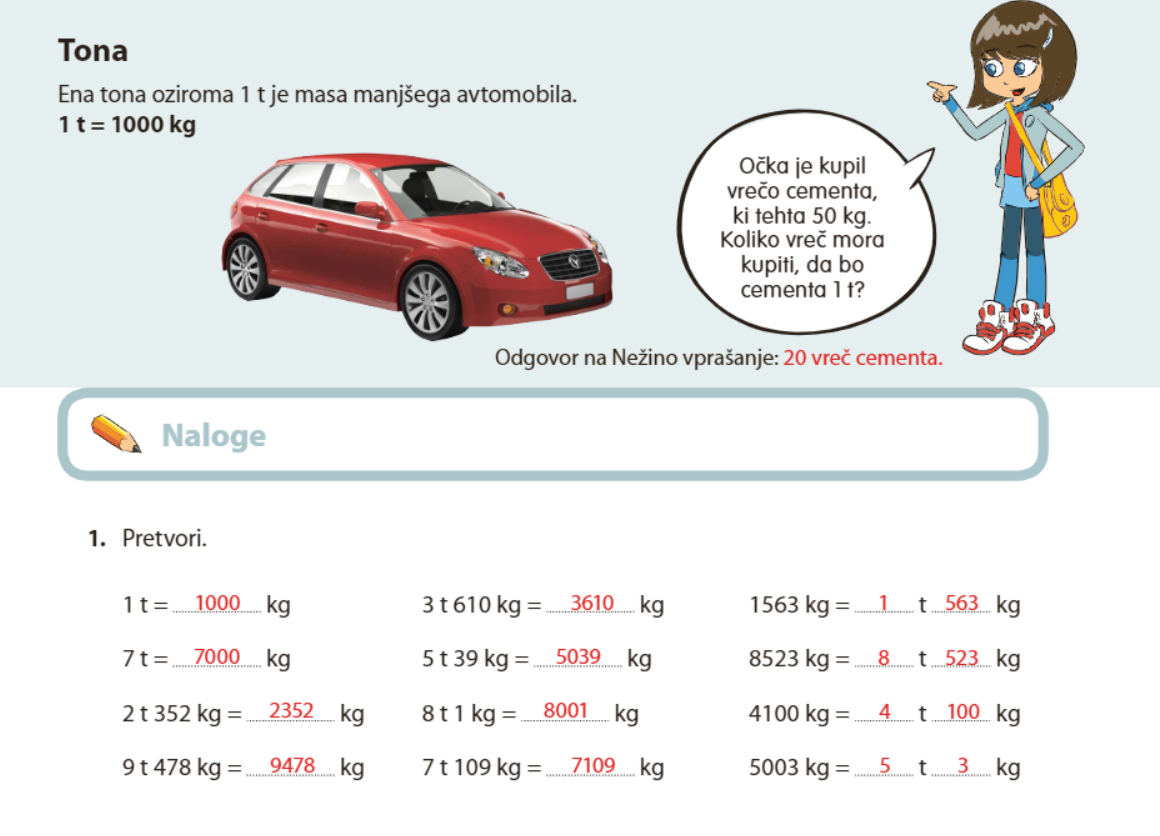 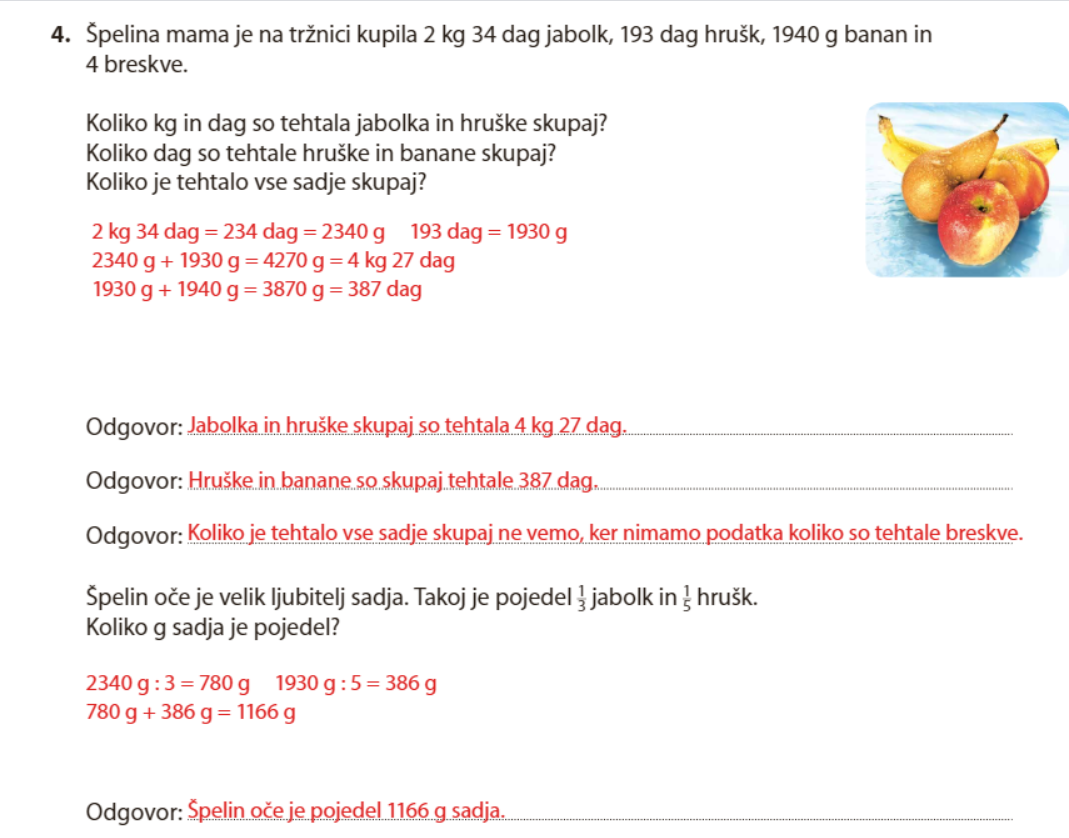 DELO NA DALJAVOŠolsko leto 2019/ 2020Razred: 4. aDELO NA DALJAVOŠolsko leto 2019/ 2020Razred: 4. aDELO NA DALJAVOŠolsko leto 2019/ 2020Razred: 4. aDELO NA DALJAVOŠolsko leto 2019/ 2020Razred: 4. aPredmet:MATZaporedna št. ure:137. Datum: 23. 4. 2020Učiteljica:Zdenka MežanTema: MERJENJE MASE–KILOGRAM, TONATema: MERJENJE MASE–KILOGRAM, TONATema: MERJENJE MASE–KILOGRAM, TONATema: MERJENJE MASE–KILOGRAM, TONAPripomočki: SDZ 4/16–18, tehtnica, video razlaga: https://www.youtube.com/watch?v=IoD8a7VSG70Pripomočki: SDZ 4/16–18, tehtnica, video razlaga: https://www.youtube.com/watch?v=IoD8a7VSG70Pripomočki: SDZ 4/16–18, tehtnica, video razlaga: https://www.youtube.com/watch?v=IoD8a7VSG70Pripomočki: SDZ 4/16–18, tehtnica, video razlaga: https://www.youtube.com/watch?v=IoD8a7VSG70Namen učenja:spoznati merske enote za maso,meriti maso in zapisati meritev z mersko enotopretvarjati merske enoteračunati z merskimi enotami.Namen učenja:spoznati merske enote za maso,meriti maso in zapisati meritev z mersko enotopretvarjati merske enoteračunati z merskimi enotami.Namen učenja:spoznati merske enote za maso,meriti maso in zapisati meritev z mersko enotopretvarjati merske enoteračunati z merskimi enotami.Namen učenja:spoznati merske enote za maso,meriti maso in zapisati meritev z mersko enotopretvarjati merske enoteračunati z merskimi enotami.Kriteriji uspešnosti: uspešen/na boš, ko boš znal/a:oceniti in meriti količine (maso) s standardnimi enotami,usvojil/a pojem merska enota in mersko število,ob praktičnem merjenju izbiral/a primerne merilne instrumente in meritve izrazil/a z ustrezno mersko enoto,spoznal/a standardne merske enote za maso ((kg, t),pretvarjal/a med dvema sosednjima enotama večimenske količine v enoimenske in obratno,primerjal/a in urejal/a količine ter računal/a z njimi,uporabil/a računske operacije pri reševanju besedilnih nalog,izračunaš vrednost enega dela celote, če je znana celota (npr.  od 18 = ___),ocenil/a, meril/a in meritev izrazil/a s smiselno mersko enoto,primerjal/a količine in računal/a z njimi,rešil/a (strukturirani) matematični problem in problem iz vsakdanjega življenja.Kriteriji uspešnosti: uspešen/na boš, ko boš znal/a:oceniti in meriti količine (maso) s standardnimi enotami,usvojil/a pojem merska enota in mersko število,ob praktičnem merjenju izbiral/a primerne merilne instrumente in meritve izrazil/a z ustrezno mersko enoto,spoznal/a standardne merske enote za maso ((kg, t),pretvarjal/a med dvema sosednjima enotama večimenske količine v enoimenske in obratno,primerjal/a in urejal/a količine ter računal/a z njimi,uporabil/a računske operacije pri reševanju besedilnih nalog,izračunaš vrednost enega dela celote, če je znana celota (npr.  od 18 = ___),ocenil/a, meril/a in meritev izrazil/a s smiselno mersko enoto,primerjal/a količine in računal/a z njimi,rešil/a (strukturirani) matematični problem in problem iz vsakdanjega življenja.Kriteriji uspešnosti: uspešen/na boš, ko boš znal/a:oceniti in meriti količine (maso) s standardnimi enotami,usvojil/a pojem merska enota in mersko število,ob praktičnem merjenju izbiral/a primerne merilne instrumente in meritve izrazil/a z ustrezno mersko enoto,spoznal/a standardne merske enote za maso ((kg, t),pretvarjal/a med dvema sosednjima enotama večimenske količine v enoimenske in obratno,primerjal/a in urejal/a količine ter računal/a z njimi,uporabil/a računske operacije pri reševanju besedilnih nalog,izračunaš vrednost enega dela celote, če je znana celota (npr.  od 18 = ___),ocenil/a, meril/a in meritev izrazil/a s smiselno mersko enoto,primerjal/a količine in računal/a z njimi,rešil/a (strukturirani) matematični problem in problem iz vsakdanjega življenja.Kriteriji uspešnosti: uspešen/na boš, ko boš znal/a:oceniti in meriti količine (maso) s standardnimi enotami,usvojil/a pojem merska enota in mersko število,ob praktičnem merjenju izbiral/a primerne merilne instrumente in meritve izrazil/a z ustrezno mersko enoto,spoznal/a standardne merske enote za maso ((kg, t),pretvarjal/a med dvema sosednjima enotama večimenske količine v enoimenske in obratno,primerjal/a in urejal/a količine ter računal/a z njimi,uporabil/a računske operacije pri reševanju besedilnih nalog,izračunaš vrednost enega dela celote, če je znana celota (npr.  od 18 = ___),ocenil/a, meril/a in meritev izrazil/a s smiselno mersko enoto,primerjal/a količine in računal/a z njimi,rešil/a (strukturirani) matematični problem in problem iz vsakdanjega življenja.Potek dela:Pred začetkom si poglej video razlago, ki ti bo v veliko pomoč: https://www.youtube.com/watch?v=IoD8a7VSG70SDZ 4, str. 16Oglej si predmete, ki imajo maso 1 kg. Kateri predmeti še imajo maso približno 1 kg? (Liter mleka, soka, škatla soli, večja vreča kave …). Kje smo že srečali besedo kilo? Kilometer. Je to mersko število ali merska enota? Merska enota. Koliko metrov ima 1 km? 1000. Torej lahko sklepamo, da ima 1 kg 1000 g. ZAPOMNI SI: 1 dag = 10 g10 dag = 100 g100 dag = 1000 g = 1 kgPreberi Zalino besedilo in predmete na sliki, ki jih imaš doma, stehtaj.naloga – Reši nalogo. Čisto spodaj imaš rešitve. Preveri in obkljukaj, oziroma popravi.SDZ 4, str. 172., 3.,  naloga - Pretvori merske enote. Čisto spodaj imaš rešitve. Preveri in obkljukaj, oziroma popravi.SDZ 4, str. 18Oglej si predmet, ki ima maso 1 tono. To je že kar velika masa, ki je ne moremo dvigniti. 1 tona = 1000 kgPreberi Nežino vprašanje. Nanj lahko odgovorimo z logičnim sklepanjem:1 vreča cementa → 50 kg2 vreči cementa → 100 kg10 vreč cementa → 500 kg20 vreč cementa → 1000 kg1. naloga - Pretvori merske enote (1 tona = 1000 kg) Čisto spodaj imaš rešitve. Preveri in obkljukaj, oziroma popravi, če je potrebno.*************************************************************************************************************Kdor želi in zmore več: SDZ 4, str. 174. nalogaPreberi besedilo. Nalogo začni reševati s pretvarjanjem enot v najmanjšo enoto – gram. Pri odgovorih pa moraš biti pozoren/a, da boš vstavil/a tisto mersko enoto, ki jo vprašanje zahteva. Če ne zahteva točno določene enote, je vseeno, katero v odgovoru podamo.Pri drugem delu naloge nastavi računa tako, kot smo jih nastavljali pri besedilnih nalogah z deli celote ( od 2340 g =___;   od 1930 g =___). Že pri nastavljanju računa smo pretvorili v grame, ker jih od nas zahteva tudi vprašanje. Samovrednotenje:Kaj sem se danes naučil/a? Je namen učenja dosežen? Sem bil/a uspešna glede na kriterije uspešnosti? Kaj lahko naredim, da svoje znanje še izboljšam?Potek dela:Pred začetkom si poglej video razlago, ki ti bo v veliko pomoč: https://www.youtube.com/watch?v=IoD8a7VSG70SDZ 4, str. 16Oglej si predmete, ki imajo maso 1 kg. Kateri predmeti še imajo maso približno 1 kg? (Liter mleka, soka, škatla soli, večja vreča kave …). Kje smo že srečali besedo kilo? Kilometer. Je to mersko število ali merska enota? Merska enota. Koliko metrov ima 1 km? 1000. Torej lahko sklepamo, da ima 1 kg 1000 g. ZAPOMNI SI: 1 dag = 10 g10 dag = 100 g100 dag = 1000 g = 1 kgPreberi Zalino besedilo in predmete na sliki, ki jih imaš doma, stehtaj.naloga – Reši nalogo. Čisto spodaj imaš rešitve. Preveri in obkljukaj, oziroma popravi.SDZ 4, str. 172., 3.,  naloga - Pretvori merske enote. Čisto spodaj imaš rešitve. Preveri in obkljukaj, oziroma popravi.SDZ 4, str. 18Oglej si predmet, ki ima maso 1 tono. To je že kar velika masa, ki je ne moremo dvigniti. 1 tona = 1000 kgPreberi Nežino vprašanje. Nanj lahko odgovorimo z logičnim sklepanjem:1 vreča cementa → 50 kg2 vreči cementa → 100 kg10 vreč cementa → 500 kg20 vreč cementa → 1000 kg1. naloga - Pretvori merske enote (1 tona = 1000 kg) Čisto spodaj imaš rešitve. Preveri in obkljukaj, oziroma popravi, če je potrebno.*************************************************************************************************************Kdor želi in zmore več: SDZ 4, str. 174. nalogaPreberi besedilo. Nalogo začni reševati s pretvarjanjem enot v najmanjšo enoto – gram. Pri odgovorih pa moraš biti pozoren/a, da boš vstavil/a tisto mersko enoto, ki jo vprašanje zahteva. Če ne zahteva točno določene enote, je vseeno, katero v odgovoru podamo.Pri drugem delu naloge nastavi računa tako, kot smo jih nastavljali pri besedilnih nalogah z deli celote ( od 2340 g =___;   od 1930 g =___). Že pri nastavljanju računa smo pretvorili v grame, ker jih od nas zahteva tudi vprašanje. Samovrednotenje:Kaj sem se danes naučil/a? Je namen učenja dosežen? Sem bil/a uspešna glede na kriterije uspešnosti? Kaj lahko naredim, da svoje znanje še izboljšam?Potek dela:Pred začetkom si poglej video razlago, ki ti bo v veliko pomoč: https://www.youtube.com/watch?v=IoD8a7VSG70SDZ 4, str. 16Oglej si predmete, ki imajo maso 1 kg. Kateri predmeti še imajo maso približno 1 kg? (Liter mleka, soka, škatla soli, večja vreča kave …). Kje smo že srečali besedo kilo? Kilometer. Je to mersko število ali merska enota? Merska enota. Koliko metrov ima 1 km? 1000. Torej lahko sklepamo, da ima 1 kg 1000 g. ZAPOMNI SI: 1 dag = 10 g10 dag = 100 g100 dag = 1000 g = 1 kgPreberi Zalino besedilo in predmete na sliki, ki jih imaš doma, stehtaj.naloga – Reši nalogo. Čisto spodaj imaš rešitve. Preveri in obkljukaj, oziroma popravi.SDZ 4, str. 172., 3.,  naloga - Pretvori merske enote. Čisto spodaj imaš rešitve. Preveri in obkljukaj, oziroma popravi.SDZ 4, str. 18Oglej si predmet, ki ima maso 1 tono. To je že kar velika masa, ki je ne moremo dvigniti. 1 tona = 1000 kgPreberi Nežino vprašanje. Nanj lahko odgovorimo z logičnim sklepanjem:1 vreča cementa → 50 kg2 vreči cementa → 100 kg10 vreč cementa → 500 kg20 vreč cementa → 1000 kg1. naloga - Pretvori merske enote (1 tona = 1000 kg) Čisto spodaj imaš rešitve. Preveri in obkljukaj, oziroma popravi, če je potrebno.*************************************************************************************************************Kdor želi in zmore več: SDZ 4, str. 174. nalogaPreberi besedilo. Nalogo začni reševati s pretvarjanjem enot v najmanjšo enoto – gram. Pri odgovorih pa moraš biti pozoren/a, da boš vstavil/a tisto mersko enoto, ki jo vprašanje zahteva. Če ne zahteva točno določene enote, je vseeno, katero v odgovoru podamo.Pri drugem delu naloge nastavi računa tako, kot smo jih nastavljali pri besedilnih nalogah z deli celote ( od 2340 g =___;   od 1930 g =___). Že pri nastavljanju računa smo pretvorili v grame, ker jih od nas zahteva tudi vprašanje. Samovrednotenje:Kaj sem se danes naučil/a? Je namen učenja dosežen? Sem bil/a uspešna glede na kriterije uspešnosti? Kaj lahko naredim, da svoje znanje še izboljšam?Potek dela:Pred začetkom si poglej video razlago, ki ti bo v veliko pomoč: https://www.youtube.com/watch?v=IoD8a7VSG70SDZ 4, str. 16Oglej si predmete, ki imajo maso 1 kg. Kateri predmeti še imajo maso približno 1 kg? (Liter mleka, soka, škatla soli, večja vreča kave …). Kje smo že srečali besedo kilo? Kilometer. Je to mersko število ali merska enota? Merska enota. Koliko metrov ima 1 km? 1000. Torej lahko sklepamo, da ima 1 kg 1000 g. ZAPOMNI SI: 1 dag = 10 g10 dag = 100 g100 dag = 1000 g = 1 kgPreberi Zalino besedilo in predmete na sliki, ki jih imaš doma, stehtaj.naloga – Reši nalogo. Čisto spodaj imaš rešitve. Preveri in obkljukaj, oziroma popravi.SDZ 4, str. 172., 3.,  naloga - Pretvori merske enote. Čisto spodaj imaš rešitve. Preveri in obkljukaj, oziroma popravi.SDZ 4, str. 18Oglej si predmet, ki ima maso 1 tono. To je že kar velika masa, ki je ne moremo dvigniti. 1 tona = 1000 kgPreberi Nežino vprašanje. Nanj lahko odgovorimo z logičnim sklepanjem:1 vreča cementa → 50 kg2 vreči cementa → 100 kg10 vreč cementa → 500 kg20 vreč cementa → 1000 kg1. naloga - Pretvori merske enote (1 tona = 1000 kg) Čisto spodaj imaš rešitve. Preveri in obkljukaj, oziroma popravi, če je potrebno.*************************************************************************************************************Kdor želi in zmore več: SDZ 4, str. 174. nalogaPreberi besedilo. Nalogo začni reševati s pretvarjanjem enot v najmanjšo enoto – gram. Pri odgovorih pa moraš biti pozoren/a, da boš vstavil/a tisto mersko enoto, ki jo vprašanje zahteva. Če ne zahteva točno določene enote, je vseeno, katero v odgovoru podamo.Pri drugem delu naloge nastavi računa tako, kot smo jih nastavljali pri besedilnih nalogah z deli celote ( od 2340 g =___;   od 1930 g =___). Že pri nastavljanju računa smo pretvorili v grame, ker jih od nas zahteva tudi vprašanje. Samovrednotenje:Kaj sem se danes naučil/a? Je namen učenja dosežen? Sem bil/a uspešna glede na kriterije uspešnosti? Kaj lahko naredim, da svoje znanje še izboljšam?